Autumn 1Autumn 2Spring 1Spring 2Summer 1Summer 2Happy To Be Me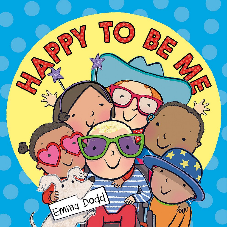 Pete the Cat: I Love My White Shoes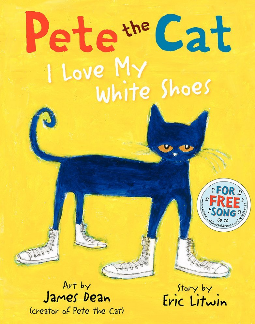 Tap The Magic Tree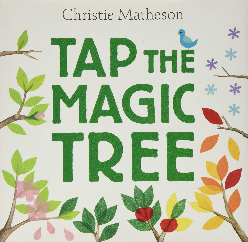 Wow Said The Owl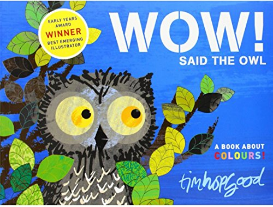 I Can Fly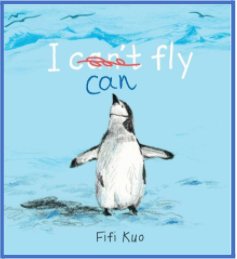 Blue Penguin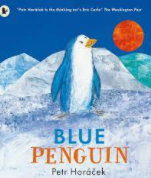 Jasper’s Beanstalk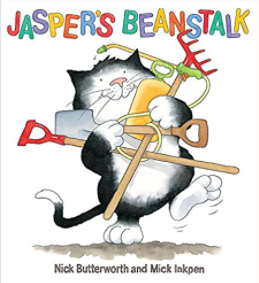 Lulu Loves Flowers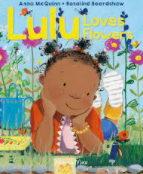 Walter’s Wonderful Web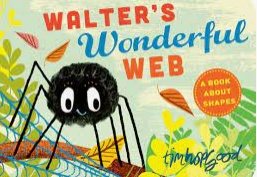 Superworm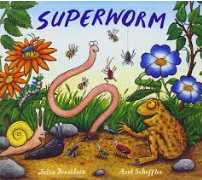 Come on Daisy.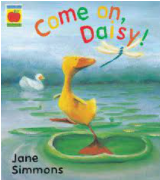 The Odd Egg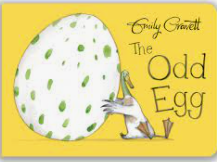 